LESSON 8: PSALM 23: GREEN MEADOWSClassroom: My One Room ClassroomLeader Guide for One Room05/17/2020 Psalm 23:2-3; Matthew 11:28-30Teachers Dig InDig In to the BibleRead: Psalm 23:2-3; Matthew 11:28-30In This Passage: In these peaceful verses from Psalm 23, David writes that our shepherd, God, lets us rest in green meadows and leads us beside peaceful streams, renewing our strength. Jesus makes a similar promise when he invites us to take our heavy burdens to him and find rest.Bible Point: God gives us rest.Summary Verse: “The Lord is my shepherd; I have all that I need” (Psalm 23:1).Dig DeeperYou’ll Be Teaching: God gives us rest. To a kid, rest can sound boring. Help kids get past the idea of lying bored in a meadow and understand that the rest Jesus offers is a rest from the worries, stresses, and troubles that overwhelm us with anxiety.Think About: What do you need rest from? Take your troubles and cares to God.Dig In to PrayerTalk to God about any specific challenges you know kids are facing, such as preparing to move across the country, the loss of a grandparent, or a parent with cancer. Ask God to give kids rest from their troubles.Quick TipThere’s one thing that’s critical to a successful ministry; it’s even more important than your curriculum! That key ingredient is relationship. This lesson is a great opportunity for you to build your relationship with kids. Share your own stresses and struggles, and listen well to theirs. As you share vulnerably and authentically, you’ll build a trust with kids that encourages them to continue bringing their struggles to you and finding rest in the love of Jesus you show.This Lesson at a GlanceOPENING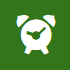 Kids share about a topic related to the lesson.SuppliesBiblegreen plastic tablecloth from Week 7blue cellophane (1 small piece per child)glue sticksEasy PrepEnsure that the green plastic tablecloth is still hanging on the wall.TALK-ABOUT VIDEO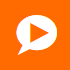 Kids watch a video and discuss the Bible point.Supplies"ZZZ..." teaching video (watch or download here)CORE BIBLE DISCOVERY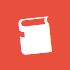 Kids take their burdens to Jesus and find rest in a green meadow.SuppliesBiblegreen sheet or tablecloth (big enough for everyone to sit on)river rocks (1 per child)permanent markerscross or picture of a crossmarshmallows or meringue cookies (at least 1 per child)cups of water (1 per child)basins of water (1 for every 4-5 kids)paper towelsEasy PrepSet a cross near a wall, or hang a cross picture on a wall. Place marshmallows or meringue cookies at the foot of the cross.On the opposite side of the room, lay out a green sheet or tablecloth. You may need more than 1, depending on the size of your group.Scatter river rocks all over the green sheet or tablecloth.MUSIC VIDEO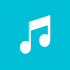 Kids sing songs of praise to God.Supplies“Shalom” (watch or download here)“God Will Guide Us” (watch or download here)“Never Let Go of Me” (watch or download here)LIFE APPLICATION WRAP-UP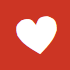 Kids rest with Jesus.Suppliesgreen sheet or tablecloth*quiet worship musicmusic player*Marked supplies can be reused from Core Bible DiscoveryLet's keep kids safe! You can help by using supplies as instructed for only ages 3+, purchasing child-safe items, and being aware of allergy concerns.OPENING[5 min]WelcomeSuppliesBiblegreen plastic tablecloth from Week 7blue cellophane (1 small piece per child)glue sticksEasy PrepEnsure that the green plastic tablecloth is still hanging on the wall.WelcomeThank kids for coming.Make announcements.Introduce new kids.Collect the offering.Introduce the Lesson            Say: We’re learning a chapter of the Bible called Psalm 23. Psalm 23 is the most-often quoted psalm! It talks about how God helps us find rest in green meadows and by peaceful streams. Let’s add a peaceful stream to our meadow.Have kids glue their blue cellophane pieces next to one another’s in a winding row to make a stream on the green tablecloth.You’ll continue to add to the field for a few weeks, so leave it hanging.ShareTell kids your bedtime routine and how it helps you wind down.Have kids form pairs. Ask kids to share their bedtime routines.After partners have shared, ask two or three kids to share with the whole group.Summarize            Open a Bible to Psalm 23 and say: It’s nice to have things that help us relax before bed. The Bible says God helps us find rest from our heavy burdens—all the stress and worries we carry! The Bible is one way God helps us find peace and rest, so let’s dig in to see how God gives us rest today! First, let’s talk with God.            Pray, thanking God for giving us rest.TALK-ABOUT VIDEO[10 min]ZZZ...Supplies"ZZZ..." teaching video (watch or download here)Tip:Don’t have internet in your classroom? That’s okay! You can download the videos before class using the “download” button at the link provided, or just purchase this quarter’s DVD here.Discuss and Watch “ZZZ…”            Say: God gives us rest. He brings us to quiet waters and green meadows when we need a break. We all need times to play and work—and times to rest. But how much do you know about sleepy animals? Let’s test your knowledge. Shout out the answers when you think you know them!            Watch “ZZZ...”            Ask: • Which animals were you surprised to see on the list?            • Which animals did you expect to see but didn’t?            • If you could, would you want to sleep as much as a koala? Why or why not?            • Why do you think some animals need so much sleep?            Say: We don’t need as much rest as a koala or a python…but God gives us rest when we need it.CORE BIBLE DISCOVERY[20 min]Psalm 23: Green Meadows (Psalm 23:2-3; Matthew 11:28-30)SuppliesBiblegreen sheet or tablecloth (big enough for everyone to sit on)river rocks (1 per child)permanent markerscross or picture of a crossmarshmallows or meringue cookies (at least 1 per child)cups of water (1 per child)basins of water (1 for every 4-5 kids)paper towelsEasy PrepSet a cross near a wall, or hang a cross picture on a wall. Place marshmallows or meringue cookies at the foot of the cross.On the opposite side of the room, lay out a green sheet or tablecloth. You may need more than 1, depending on the size of your group.Scatter river rocks all over the green sheet or tablecloth.TipThis Core Bible Discovery time has less material in it than usual. This is intentional so you can maintain a more relaxed pace that helps you and the kids feel rested rather than rushed. Take your time!Visit a Rocky Meadow            Stand with kids in an open area of the room.            Say: We’re learning Psalm 23, which is all about how God is our shepherd. Today’s verses show how God gives us rest.            Read Psalm 23:2-3.            Say: Let’s check out our green meadow!            Lead kids to the green sheet, then say: Oh no! This meadow is all rocky. Let’s see what Jesus said to do with heavy burdens like these rocks.            Read Matthew 11:28-30.            Say: God gives us rest. We can take our burdens to him and exchange them for things God has for us that are light and easy to carry. Jesus talked about taking up his yoke; a yoke is something that’s put on animals to help them pull heavy loads. But Jesus invites us to trade our heavy yokes for his light one. Let’s do that now.            Have each child pick up a river rock. Distribute permanent markers, and have kids write on the rocks burdens they’re carrying. You may need to give examples, such as struggling in school, losing a friend, or parents who are fighting. You and older kids can help younger kids write their struggles.            When kids have finished writing their burdens, they can take the rocks to the cross and exchange them for a light and fluffy treat. Have kids take their treats to the green meadow and sit down with you.Enjoy a Snack            Say: To us, a green meadow is a pretty, restful place to be. To a sheep, it’s all that…and food! Sheep eat grass, so going to a green meadow is like going to an all-you-can-eat buffet restaurant. God gives us rest by giving us peaceful places to go and be free of worrying about what we’ll eat. So let’s enjoy our snacks.            Have kids eat their snacks. Distribute cups of water, and say: Psalm 23 says our shepherd leads us beside peaceful streams. That’s another peaceful place to be, and it provides for another one of our needs: water.            As kids eat and drink, lead them in this discussion.            Ask: • If you’re willing, share about the burden you wrote earlier on your rock. Share an example of a burden you’ve been carrying to help set a tone of vulnerability.            • What would it look like for God to give you rest and take that burden? Share first using the example you gave above.            • What’s a place that makes you feel restful and peaceful?            Say: God gives us rest. We can take our heavy burdens to him, and he will let us trade those burdens for things that are light and easy to carry. Let’s thank him by praying in a special way.Pray            Set out basins of water in the green meadow so each child can reach one.            Reread Psalm 23:2.            Say: Let’s run our hands through the peaceful streams as we ask for God to give us rest.            Allow a minute or two for kids to run their hands through the water and pray. Then provide paper towels for kids to dry their hands.            Pray: Thank you, God, for giving us rest. We ask you to give us rest from our burdens and renew our strength. We pray that you will guide us along right paths. In Jesus’ name, amen.MUSIC VIDEO[10 min]ShalomSupplies“Shalom” (watch or download here)“God Will Guide Us” (watch or download here)“Never Let Go of Me” (watch or download here)TipDon’t have internet in your classroom? That’s okay! You can download the videos before class using the “download” button at the link provided, or just purchase this quarter’s DVD here.Sing Songs to God            Sing the three songs in any order.LIFE APPLICATION WRAP-UP[5 min]Rest With JesusSuppliesgreen sheet or tablecloth*quiet worship musicmusic playerRest in Jesus’ PresenceHave kids return to the green sheet or tablecloth from Core Bible Discovery.Have kids sit quietly (or lie down if there’s enough room) and just enjoy Jesus’ presence.As kids relax, play a quiet worship song.Pray: Jesus, thank you for taking our heavy burdens and giving us rest. Help us find rest from our worries and troubles this week. In your name, amen.Thank kids for coming, and encourage them to come back next week.Epic Teachings of the Bible, Lesson 8: Psalm 23: Green Meadows. Design and base content copyright © Group Publishing, Inc. Licensed for use with 1-20 students. Permission to reproduce granted for local church us